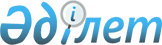 О внесении изменений в решение маслихата Есильского района Северо-Казахстанской области от 27 декабря 2017 года № 24/122 "О бюджете Явленского сельского округа Есильского района Северо-Казахстанской области на 2018-2020 годы"Решение маслихата Есильского района Северо-Казахстанской области от 28 сентября 2018 года № 31/171. Зарегистрировано Департаментом юстиции Северо-Казахстанской области 17 октября 2018 года № 4935
      В соответствии со статьей 109-1 Бюджетного кодекса Республики Казахстан от 4 декабря 2008 года, пунктом 2-7 статьи 6 Закона Республики Казахстан от 23 января 2001 года "О местном государственном управлении и самоуправлении в Республике Казахстан", маслихат Есильского района Северо-Казахстанской области РЕШИЛ:
      1. Внести в решение маслихата Есильского района Северо-Казахстанской области от 27 декабря 2017 года № 24/122 "О бюджете Явленского сельского округа Есильского района Северо-Казахстанской области на 2018-2020 годы" (зарегистрировано в Реестре государственной регистрации нормативных правовых актов под № 4490, опубликовано 22 января 2018 года в Эталонном контрольном банке нормативных правовых актов Республики Казахстан в электронном виде) следующие изменения:
      пункт 1 изложить в следующей редакции:
       "1. Утвердить бюджет Явленского сельского округа Есильского района Северо-Казахстанской области на 2018–2020 годы согласно приложениям 1, 2, 3 соответственно к настоящему решению, в том числе на 2018 год в следующих объемах:
      1) доходы 59 433 тысяч тенге;
      налоговые поступления 23 600 тысяч тенге;
      неналоговые поступления 0 тысяч тенге;
      поступления от продажи основного капитала 0 тысяч тенге;
      поступления трансфертов 35 833 тысяч тенге;
      2) затраты 59 433 тысяч тенге;
      3) чистое бюджетное кредитование 0 тысяч тенге;
      бюджетные кредиты 0 тысяч тенге;
      погашение бюджетных кредитов 0 тысяч тенге;
      4) сальдо по операциям с финансовыми активами 0 тысяч тенге;
      приобретение финансовых активов 0 тысяч тенге;
      поступления от продажи финансовых активов государства 0 тысяч тенге;
      5) дефицит (профицит) бюджета 0 тысяч тенге;
      6) финансирование дефицита (использование профицита) бюджета 0 тысяч тенге;
      поступление займов 0 тысяч тенге;
      погашение займов 0 тысяч тенге;
      используемые остатки бюджетных средств 0 тысяч тенге.";
      пункт 2-1 изложить в следующей редакции:
       "2-1. Учесть в бюджете Явленского сельского округа на 2018 год поступление целевых трансфертов из районного бюджета, в том числе:
      на приобретение, сопровождение и обслуживание программного продукта и текущие расходы;
      на изготовление баннеров к праздничным датам;
      работы по благоустройству в центральном парке "Болашак";
      на приобретение декорации для сцены;
      на приобретение и установку модульного туалета в селе Явленка;
      на текущее содержание дорог (отсыпка дорог);
      на приобретение и установку передающей станции с круговой антенной;
      на механизированное буртование свалки в селе Явленка;
      на отсыпку дороги по улице Кизатова земляной насыпью в селе Явленка.
      Распределение указанных трансфертов определяется решением акима Явленского сельского округа Есильского района Северо-Казахстанской области о реализации решения маслихата Есильского района Северо-Казахстанской области о бюджете Явленского сельского округа Есильского района Северо-Казахстанской области на 2018-2020 годы.";
      приложение 1 к указанному решению изложить в новой редакции согласно приложению к настоящему решению.
      2. Настоящее решение вводится в действие с 1 января 2018 года. Бюджет Явленского сельского округа Есильского района Северо-Казахстанской области на 2018 год
					© 2012. РГП на ПХВ «Институт законодательства и правовой информации Республики Казахстан» Министерства юстиции Республики Казахстан
				
      Председатель 
сессии маслихата 
Есильского района 
Северо-Казахстанской области 

П. Гольцер

      Секретарь маслихата 
Есильского района 
Северо-Казахстанской области 

А. Бектасова
Приложение к решению маслихата Есильского района Северо-Казахстанской области от 28 сентября 2018 года № 31/171 Приложение 1 к решению маслихата Есильского района Северо-Казахстанской области от 27 декабря 2017 года № 24/122
Категория
Класс
Подкласс
Наименование
Сумма 

(тысяч тенге)

2018 год
1) Доходы
59 433
1
Налоговые поступления
23 600
01
Подоходный налог
16 800
2
Индивидуальный подоходный налог
16 800
04
Налоги и собственность
6 800
1
Налог на имущество
140
3
Земельный налог
111
4
Налог на транспортные средства
6 549
2
Неналоговые поступления
0
3
Поступления от продажи основного капитала
0
4
Поступление трансфертов
35 833
02
Трансферты из вышестоящих органов государственного управления
35 833
3
Трансферты из районного (города областного значения) бюджета
35 833
Функциональная группа
Администратор бюджетных программ
Программа
Наименование
Сумма 

(тысяч тенге) 

2018 год
2) Затраты
59 433
01
Государственные услуги общего характера
22 102
124
Аппарат акима города районного значения, села, поселка, сельского округа
22 102
001
Услуги по обеспечению деятельности акима города районного значения, села, поселка, сельского округа
21 909
022
Капитальные расходы государственного характера
193
07
Жилищно-коммунальное хозяйство
17 332
124
Аппарат акима города районного значения, села, поселка, сельского округа
17 382
008
Освещение улиц в населенных пунктах
4 200
009
 Обеспечение санитарии населенных пунктов
6 688
010
Содержание мест захоронений и погребение безродных
217
011
Благоустройство и озеленение населенных пунктов
6 227
12
Транспорт и коммуникация
10 762
124
Аппарат акима города районного значения, села, поселка, сельского округа
10 762
013
Обеспечение функционирования автомобильных дорог в городах районного значения, селах, поселках, сельских округах
10 762
13
Прочие
9 237
124
Аппарат акима города районного значения, села, поселка, сельского округа
9 237
040
Реализация мероприятий для решения вопросов обустройства населенных пунктов в реализацию мер по содействию экономическому развитию регионов в рамках Программы развития регионов до 2020 года
9 237
3) Чистое бюджетное кредитование
0
Бюджетные кредиты
0
Погашение бюджетных кредитов
0
4) Сальдо по операциям с финансовыми активами
0
Приобретение финансовых активов
0
Поступления от продажи финансовых активов государства
0
5) Дефицит (профицит) бюджета
0
6) Финансирование дефицита (использование профицита) бюджета
0
Поступление займов
0
Погашение займов
0
Используемые остатки бюджетных средств
0